Mid-West RegionHORSECARE & KNOWLEDGEWilton RDAWilton RDA, The Pembroke Centre, SP2 8PJTuesday 8th October 20190900 (for 0930 prompt start) Course Trainers:Claire HackerAnne AllenCost £5 to include coffee and biscuits. Booking is essential.  Bookings must be received by 1st October 2019.  Participants must bring a copy of your coach passport.  Please bring a packed lunch.To book, please return the form below along with a cheque made out to “RDA Mid West” to:Mrs M Vaughan-Johns, Durlett Farm House, Durlett, Bromham, Wilts. SN15 2HY. Tel: 07887 875683.  E-mail rvaughanjohns@icloud.com if you require further information.--------------------------------------------------------------------------------------------------------------------------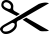 Mid-West Region, Horsecare & Knowledge Training DayWilton RDA, The Pembroke Centre, SP2 8PJTuesday 8th October 2019Name:  							Group + Position Held: 		Email: 							Contact Number: 			